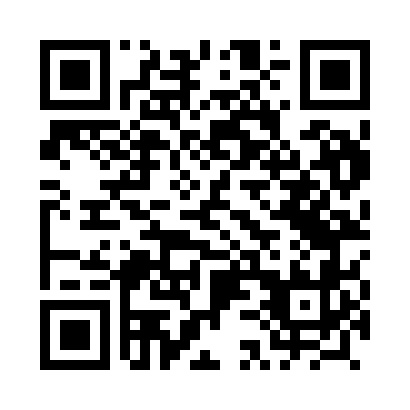 Prayer times for Toplina, PolandWed 1 May 2024 - Fri 31 May 2024High Latitude Method: Angle Based RulePrayer Calculation Method: Muslim World LeagueAsar Calculation Method: HanafiPrayer times provided by https://www.salahtimes.comDateDayFajrSunriseDhuhrAsrMaghribIsha1Wed2:565:2912:566:048:2410:462Thu2:525:2712:566:058:2610:493Fri2:495:2512:566:068:2810:524Sat2:455:2312:566:078:2910:565Sun2:425:2212:566:088:3110:596Mon2:425:2012:566:098:3311:027Tue2:415:1812:566:108:3411:038Wed2:405:1612:566:118:3611:039Thu2:395:1512:566:128:3711:0410Fri2:395:1312:566:138:3911:0511Sat2:385:1112:566:148:4111:0512Sun2:375:1012:556:158:4211:0613Mon2:375:0812:556:168:4411:0714Tue2:365:0612:556:168:4511:0715Wed2:365:0512:566:178:4711:0816Thu2:355:0312:566:188:4811:0917Fri2:345:0212:566:198:5011:0918Sat2:345:0112:566:208:5111:1019Sun2:334:5912:566:218:5311:1120Mon2:334:5812:566:228:5411:1121Tue2:324:5712:566:238:5611:1222Wed2:324:5512:566:238:5711:1323Thu2:314:5412:566:248:5811:1324Fri2:314:5312:566:259:0011:1425Sat2:314:5212:566:269:0111:1426Sun2:304:5112:566:269:0211:1527Mon2:304:5012:566:279:0411:1628Tue2:304:4912:566:289:0511:1629Wed2:294:4812:576:299:0611:1730Thu2:294:4712:576:299:0711:1731Fri2:294:4612:576:309:0811:18